 Montpelier Weekend Seminar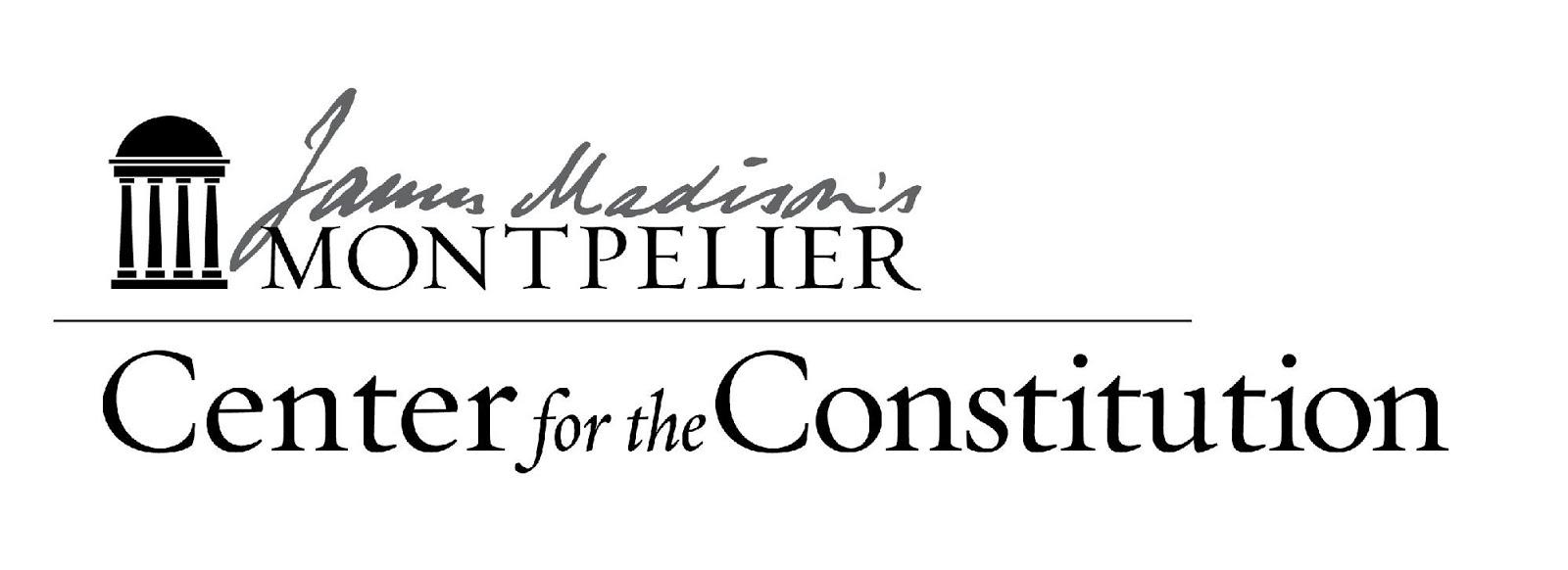 						Founding American Principles
						March 8-10, 2013Program Evaluation1.  Overall, how relevant do you feel the program’s content was to your role as an educator?  Please explain.1. Very Relevant.  The entire topic was central to my content area.2. Very relevant3. This what I use in my classroom.  I already know what I will be using.4. As I teach this content this has been very good for assisting my teaching.5. It has helped me to gain valuable knowledge to help me with my teaching of this topic.6. Very much so.  Always useful to have new constitutional info to pass on to students.7. Totally relevant, every issue that same up was presented clearly and in detail, and all issues were one I will discuss directly with students here.8. Very beneficial and will aide my future discussions and classes.9. Extremely well done.  I teach US History and found all lectures and activities useful and applicable to my daily work.10. Excellent.  Context will be very helpful to go beyond entry level discussions.11.  Extremely relevant!  This one of Constitutional tradition was probably the most helpful I have taken and will be able to use a lot of material (& knowledge) back to the classroom!12. Very relevant.  I do not have a strong background on the Constitution so this has strengthened my knowledge on the background of the Constitution, separation of powers, other forms of govt that were looked before writing the Constitution.13. A continuing theme – enhancing the process14. Excellent.  I will use 2-3 topics from this this next week or next.  The introduction and examination of gov’t is well done.15. Wow!  I will use so much of this in my classroom.  Specifically the information from lectures were the most helpful.16. Extremely – part of my standard course of study included the topics covered & common core focuses on primary source analysis.  I cannot begin to explain how much I am taking back with me to enrich my classroom.17. I thought the content was great and was very relevant to my role.  It really helped me gain a deeper understanding for the constitution which will help me explain about the constitution to my students.18. As an educator and as a life-long learner, this program deepened my understanding.  I hope to infuse this information & energy into my courses.19. HUGE!!! I have a much better understanding of how much Locke & Montesquieu influenced the writing of our constitution.  It was presented in a way I have never heard before.20. The program for this week-end has strengthened my understanding of the fundamentals of the constitution which will, in time be taken back to my students.21. This was an amazing seminar – the information was so in depth – it helps me to frame the info in my mind so I feel better prepared to launch this topic w/my students.22. Very relevant.  I wish all civics teachers could/would take these seminars.23. I teach civics/government and this was a perfect fit for my course – influences, - breaking down the federalist papers, - judicial branch – particularly useful into day’s political environment.24. This was, without any doubt, one of the best seminars I have ever attended.  I have studied at West Point, Georgetown, and gone to multiple seminars across the country and this one ranks in the top three of all those I have attended.25. The program’s content was directly relevant to my role as an educator.  I teach both US History and US Government with an emphasis on foundational principles and the US Constitution.2.  Please comment on the presentations given by Dr. Lynn Uzzell.1. She’s phenomenal!  I like her personable down-home style.  She knows her stuff and is adaptable.2. Excellent, informative3. Excellent.  She was helpful and easy to understand.4. She was very good.  I enjoyed how she got through the material by walking us through it.5. I thoroughly enjoyed her discussion6. Very informative.  Good mix of primary sources, documents, lecture and group questions.7. outstanding, a model of clarity and engagement8. Very insightful and informative.  She taught me so much and expanded on my original ideas greatly.9. Great speaker.  Well prepared, clearly organized and great use of the text we were given.10. Extraordinary.  A real pleasure to attend.  A superlative communicator of sometimes complex and/or nuanced material.11. Very knowledgeable!  Answered a lot of questions but also provided a lot of good questions for me to continue to ponder.12. very informative & open to questions13. Excellent.  Well structured & it had good examples to understand what was being taught14. Thoughtful and well explained her ideas and thoughts were greatly explained.15. 2 thumbs up.  I learned so much!16.  Absolutely awesome!  She is such a great presenter and can clearly offer explanations to difficult concepts.  She is available with great patience to discuss topics.17. I thought it was great, she explained everything so well and I liked the use of the primary documents to support her arguments.  My favorite subject was the hypocricy of slavery.18. Nice presentation style – light and yet informative; personable and thought provoking.  Loved her.19. Dr. Uzzell was very easy to understand and follow.  She presented the information in a manner that was clear and easy to follow and allowed me to invision what she was presenting in my own mind.  She also clearly answered the questions she was asked in a manner that completely answered it but did not take the class off course.20. Dr. Uzzell is very clear and concise in her presentations – probably the best explanation of the interpretation of the constitution I have been exposed to.21. Fantastic!  She was so organized and thorough.  I love the way she stayed politically neutral (even on some issues where it was hard).22. Very organized & informative.  Excellent presentation.23. Absolutely wonderful! She was a great presenter – breaking down the major influences and thought behind the Constitution.  I was engaged the entire time!  She also managed to always remain non-partisan – which can be quite difficult.24. The presentations were as enlightening as they were expertly communicated.  Dr. Uzzell is a first rate scholar and she has indirectly contributed to the civic education of countless students through her work as scholar-in-residence.  She is to be commended for her service!25. Fantastic!  Positively extraordinary!  An intellectual and philosophical delight.  Her knowledge and enthusiasm are absolutely impressive.3.  Please comment on the Mansion tour.    [Redacted]4.  Please comment on the Landscape tour.    [Redacted]5.  What suggestions would you offer to improve future Center for the Constitution programs for educators?    [Redacted]6.  How did you find the registration process prior to attending the seminar?    [Redacted]I.  Please indicate the extent of your agreement with the statements below using the following scale:4=Strongly Agree                                    3=Agree                                         2=Disagree  	1=Strongly DisagreeA.  Participating in this seminar was a valuable experience for me.	 Super Strongly Agree (4.5) 1           Strongly Agree 23                          Agree 1+B.  I found this seminar intellectually stimulating.	 Super Strongly Agree (4.5) 1           Strongly Agree 23                        Agree 1Yes!(star)+(this # can not be high enough)C.  I have significantly deepened my knowledge of the ideas and principles of the American Constitution.	 Super Strongly Agree (4.5) 1           Strongly Agree 24+D.  I have significantly enhanced my understanding of the history and ideas of James Madison.	 Super Strongly Agree (4.5) 1           Strongly Agree 23                      Agree 1+++E.  The Seminar has provided me with background I can use to support civic education in my professional capacity.	 Super Strongly Agree (4.5) 1           Strongly Agree 21                        Agree 3++F.  I had the opportunity to have my questions and/or contributions heard.	 Super Strongly Agree (4.5) 1           Strongly Agree 23                       Agree 1+G.  The contributions of other participants enhanced the challenge and value of this seminar.	Strongly Agree 20                        Agree 5+Best group I have ever been with! II. Please rate the value of the activities listed below using the following scale:4=Very Valuable                                    3=Valuable                                2=Somewhat Valuable  	1=Not ValuableA.  Assigned readings.	Very Valuable 18                              Valuable 7(too many to really get through)                                                                  +B.  Lectures/Discussions led by Lynn Uzzell.	Very Valuable 25+++!(Well over 4 actually)C.  Montpelier Mansion Tour.	    [Redacted]D.  Landscape Tour.	    [Redacted]E.  Organization of the Seminar.	 Very Valuable 25F.  The thematic structure and content of the scholarly component of the seminar.	Very Valuable 23                           Valuable 2+G.  The level of intellectual challenge in the scholarly component of the seminar	Very Valuable 24                           Valuable 1Seriously ALL “4”sMy 3s are only b/c I have done both tours several times in the pastVI.  Hospitality.      [Redacted]Additional Comments. (Use the back if necessary)I though this seminar was second to none.I love this place, you all, and everything you do.  Thank you.8.  Wonderful experience9.  I would highly recommend this to anyone.  Its great to get this level of intellectual stimulation & not be “talked down to.”  Thanks!!14. Wow, what can I say.  I will be using a lot of the info and research in Wisc. This year yet.16. The staff as so accommodating and friendly which made this as even better experience.17.  This was a great program and I am very glad that I was chosen to participate.  Being a new teacher I think I learned a lot about the background and principle of the constitution.18.  Thanks you so very much!19.  Thank you so much.  My only “complaint” is that I cannot attend more!!!  I feel like I learn so very much but I miss a lot also.20.  Thank you so much for this setting and wonderful, wonderful lectures & exercises so pertinent to my education – enjoyable and extremely thought provoking.21.  Susan did a great job with this seminar – well organized, great content.  I really enjoyed it.  Thank you!  Lynn’s lectures were awesome – so informative and she broke down some convoluted topics so even I could follow – a real feat. 22. Thank you!  I’m so happy I could come this weekend.23. Please accept my application again.  This is exactly what teachers need – it re-energized me intellectually!  It also provides a great opportunity to model desired behavior in our students – to become life long learners.24. Thank you so very much!